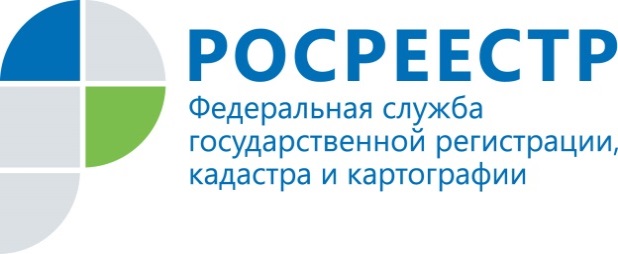 ПРЕСС-РЕЛИЗИтоги участия Управления Росреестра по Ленинградской области в Общероссийском дне приема граждан Управление Росреестра по Ленинградской области приняло участие в приуроченном ко Дню Конституции Российской Федерации Общероссийском дне приема граждан, который проводится ежегодно 12 декабря с 12 часов 00 минут до 20 часов 00 минут по местному времени в государственных органах Российской Федерации, в государственных органах субъектов Российской Федерации и в органах местного самоуправления.Консультации в день приема в Управлении Росреестра по Ленинградской области провели руководитель Управления Владимир Евгеньевич Артемьев, заместитель руководителя Екатерина Владимировна Ситникова и заместитель руководителя Антон Яковлевич Учитель. Прием прошел при участии директора филиал ФГБУ «ФКП Росреестра» Олега Юрьевича Михеева, заместителей директора Валерия Эдуардовича Малинина и Галины Владимировны Мишуро. В день Общероссийского приема Управление Росреестра по Ленинградской области (включая территориальные отделы) посетило более 80 человек. По тематике количество обращений разделилось поровну – половину обращений составили вопросы, связанные с кадастровым учетом недвижимого имущества. Вторая половина обращений содержала вопросы о государственной регистрации прав на недвижимое имущество – обратившихся интересовала информация о регистрации права собственности в упрощенном порядке и регистрации договоров аренды, о регистрации права собственности на объект незавершенного строительства с последующей регистрацией права на полностью построенный объект недвижимости, вопросы приостановки регистрации права на недвижимое имущество по причине наличия ошибки в государственном кадастре недвижимости. Напоминаем, что Управление Росреестра по Ленинградской области, а также территориальные отделы Управления в соответствии с нормативными правовыми актами Российской Федерации в обязательном порядке рассматривают относящиеся к компетенции Росреестра индивидуальные и коллективные предложения, заявления и жалобы граждан, поступающие в письменной форме, в форме электронного документа или устного обращения. Более подробно узнать о том, как обратиться в Управление, можно на официальном сайте ведомства в разделе Обращения граждан. ПРЕСС-РЕЛИЗРосреестр по Ленинградской области противостоит коррупции9 декабря отмечается Международный день борьбы с коррупцией. Явление коррупции в любой сфере общественной жизни и бизнеса негативно влияет на развитие бизнеса, ухудшает социальное и экономическое положение граждан. В целях повышения качества и доступности государственных услуг Управлением Росреестра по Ленинградской области ведется постоянная антикоррупционная работа с целью профилактики и предупреждения коррупционных действий в Управлении. Начальник отдела государственной службы, кадров, по защите государственной тайны и мобилизационной подготовки Римма Артуровна Агасарян напоминает: «Для мониторинга ситуации, получения информации о фактах коррупции Управление Росреестра по Ленинградской области активно использует все возможные каналы обратной связи с потребителями государственных услуг. Для заявителей доступно несколько способов сообщения информации о случаях, в которых усматриваются коррупционные действия. Во-первых, о фактах коррупционных проявлений можно сообщить по телефону доверия Управления (812) 499-00-30. Позвонив на указанный номер, можно оставить голосовое сообщение. Запись на автоответчик длится 5 минут, телефон работает в круглосуточном режиме. В случае необходимости получить ответ на свое сообщение, заявителю необходимо оставить контактные данные. Во-вторых, сообщения о факте коррупции можно отправлять и на адрес электронной почты Управления Росреестра по Ленинградской области 47_upr@rosreestr.ru или заполнить форму обратной связи на сайте ведомства www.rosreestr.ru. Также для заявителей доступны традиционные способы: направление письменного обращения, личный прием».Работа по противодействию коррупции в Управлении Росреестра по Ленинградской области проводится на постоянной основе. При Управлении работает Комиссия по соблюдению требований к служебному поведению и урегулированию конфликта интересов. Результаты проведения Комиссий публикуются на официальном сайте. Работники проходят проверку как при приеме на работу, так и впоследствии, на регулярной основе, заполняют справки о доходах и расходах. Приоритетным направлением деятельности Росреестра в вопросе устранения коррупционных проявлений является широкое применение информационных технологий: уже сейчас у заявителей есть возможность подачи документов на регистрацию прав на недвижимое имущество и сделок с ним в электронном виде без участия чиновника. Подробнее об электронных услугах можно узнать на сайте Росреестра www.rosreestr.ruПресс-служба Управления Росреестра по Ленинградской области47press_rosreestr@mail.ru 